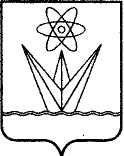 КОМИТЕТ ПО УПРАВЛЕНИЮ ИМУЩЕСТВОМАДМИНИСТРАЦИИ ЗАТО Г. ЗЕЛЕНОГОРСКАКРАСНОЯРСКОГО КРАЯР А С П О Р Я Ж Е Н И Е   21.11.2017   	                       г. Зеленогорск                           	  № 402-рВ соответствии с постановлением Администрации ЗАТО г. Зеленогорска от 29.09.2017 № 222-п «Об утверждении муниципальной программы «Развитие малого и среднего предпринимательства в городе Зеленогорске», руководствуясь Уставом города,1. Утвердить Положение о составе и порядке работы комиссии по предоставлению муниципальных преференций согласно приложению к настоящему распоряжению. 2. Настоящее распоряжение вступает в силу в день подписания и подлежит  опубликованию в газете «Панорама».3. Контроль за выполнением настоящего распоряжения оставляю за собой.Положениео составе и порядке работы комиссии по предоставлению муниципальных преференций1. Комиссия по предоставлению муниципальных преференций (далее - комиссия) является постоянно действующим консультативно-совещательным органом, созданным для рассмотрения вопросов, связанных с предоставлением муниципальных преференций, предусмотренных пунктом 1.2 Условий и порядка оказания имущественной поддержки субъектам малого и среднего предпринимательства и организациям, образующим инфраструктуру поддержки субъектов малого и среднего предпринимательства, являющихся приложением к муниципальной программе «Развитие малого и среднего предпринимательства в городе Зеленогорске», утвержденной постановлением Администрации                                г. Зеленогорска от 29.09.2017 № 222-п (далее – Условия).2. В своей деятельности комиссия руководствуется Конституцией Российской Федерации, Гражданским кодексом Российской Федерации, федеральными законами и иными нормативными правовыми актами Российской Федерации, Уставом города, Условиями и иными муниципальными правовыми актами г. Зеленогорска.3. Состав комиссии составляет не менее 5 человек и утверждается распоряжением Комитета по управлению имуществом Администрации ЗАТО г. Зеленогорска.В состав комиссии в обязательном порядке включается представитель Координационного совета в области развития малого и среднего предпринимательства, созданного постановлением Администрации ЗАТО         г. Зеленогорска.Полномочиями комиссии являются:- рассмотрение документов, представленных для предоставления муниципальных преференций, предусмотренных пунктом 1.2 Условий;	- принятие решений о предоставлении или об отказе в предоставлении муниципальных преференций, предусмотренных пунктом 1.2 Условий.	5. По результатам рассмотрения вопросов, указанных в пункте 4 настоящего положения, комиссия принимает решения, носящие обязательный характер.6. Руководство деятельностью комиссии осуществляет председатель комиссии.Председатель комиссии:- осуществляет организацию деятельности комиссии; - назначает дату и время заседания комиссии; - председательствует на заседании комиссии; - осуществляет контроль за выполнением решений комиссии.7. В период отсутствия (временная нетрудоспособность, отпуск, командировка) председателя комиссии его полномочия осуществляет заместитель председателя комиссии.8. Секретарь комиссии: 	- оповещает членов комиссии и приглашенных лиц о времени и месте заседания комиссии, знакомит их с вопросами, вынесенными на заседание комиссии; - обеспечивает подготовку заседаний комиссии; - оформляет протоколы заседаний комиссии;- обеспечивает доведение до сведения членов комиссии решения комиссии и иную информацию о деятельности комиссии;- осуществляет иные полномочия, предусмотренные настоящим порядком. 9. Решения, принятые на заседании комиссии, оформляются протоколом.Протоколы заседаний комиссии подписываются председателем и секретарем комиссии.10. Заседания комиссии проводятся не позднее 10 рабочих дней со дня, следующего за днем регистрации заявления о предоставлении муниципальной преференции.11. Заседания комиссии считаются правомочными, если на них присутствует не менее половины от ее состава. 12. Решения комиссии принимаются большинством голосов от числа присутствующих на заседании. В случае равенства голосов голос председателя комиссии является решающим. 13. Член комиссии, несогласный с принятым решением, имеет право приобщить к протоколу заседания комиссии свое мотивированное возражение, о чем делается отметка в протоколе.14. Протокол заседания комиссии изготавливается не позднее 3 рабочих дней со дня, следующего за днем заседания комиссии.Об утверждении Положения о составе и порядке работы комиссии по предоставлению муниципальных  преференцийРуководитель Комитета по управлению имуществом Администрации ЗАТО г. Зеленогорска                           О.Н. Чернышева                                  Приложение к распоряжению КУМИот 21.11.2017 № 402-р                                                                                                                                                                                           